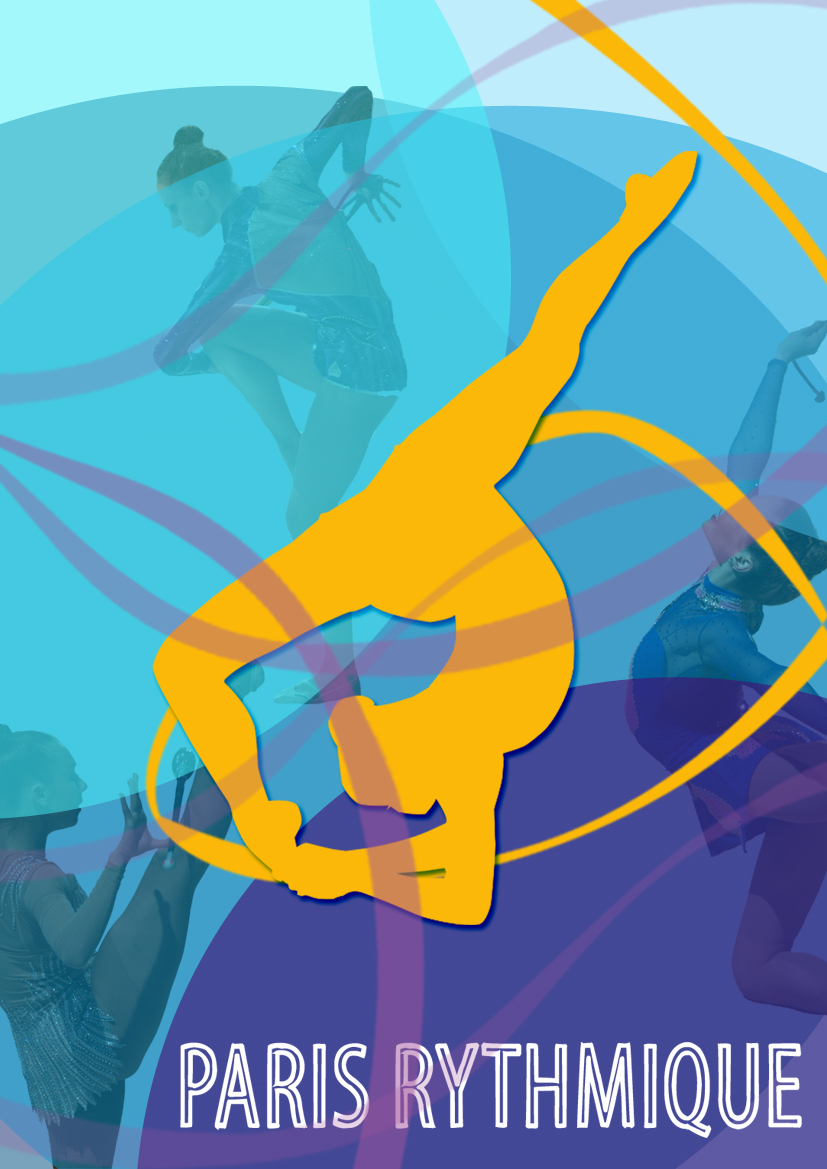 Paris, September, 28th 2012To the presidents of Rhythmic Gymnastics associations Madam, Sir,Once again, we are glad to invite you to the Paris Rythmique tournament for its 5th edition which will occuron December 23rd, 2012 in Paris.The number of clubs which take part to our tournament is growing steadily and we hope that it will be the same thing for this new edition. We are looking forward to discovering the work you have done with your gymnasts. If you are interested, you will find attached the information necessary to take part to the 5th edition of the Paris Rythmique tournament. To participate, you will have to send MANDATORILY the data asked before November, 30th, 2012.We would be honored to host you for this event.Best regards.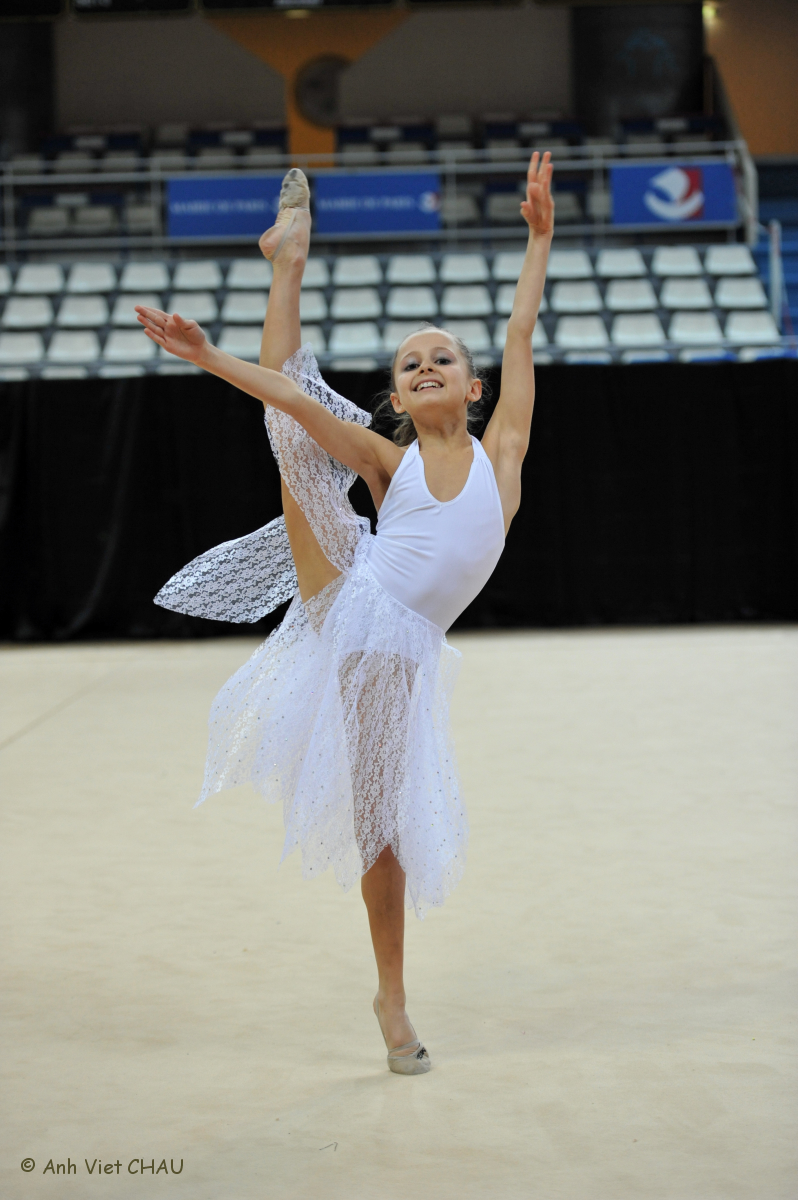 1. Presentation of the Tournamenta. Date & place of competition► Date of the TournamentThe 5th Tournament Paris Rythmique will occur on 23trd, December 2012 at 11AM (the schedule may change depending of the number of participants: the definitive one will be given to you at the beginning of December in the club file we will send you by email).  ► Saturday, December, 22nd13h-18h	Training (schedule will be given in the club file)► Sunday, December, 23rd9h-11h		Training11h-13h	« Prestige category » with bonus routines13h-14h	Break14h-18h	«  Elite category » with bonus routines18h-19h	Exhibitions19h-20h	Friendship drink► Place of the TournamentHow to go to the sports hall by public transportsBy subway:Line  9 (station Porte de Saint Cloud) – the nearest stationLine  8 (station  Balard) and Line  10 (station  Porte d’Auteuil) – around 10 min of walkBy  tramway:
T2 (station Pont du Garigliano) - around 10 min of walkBy bus :
Lines PC1, 22, 62, 72, 175, 189, 289, station Porte de Saint CloudUseful: the map of Paris metroYou can download this map on RATP website: www.ratp.fr.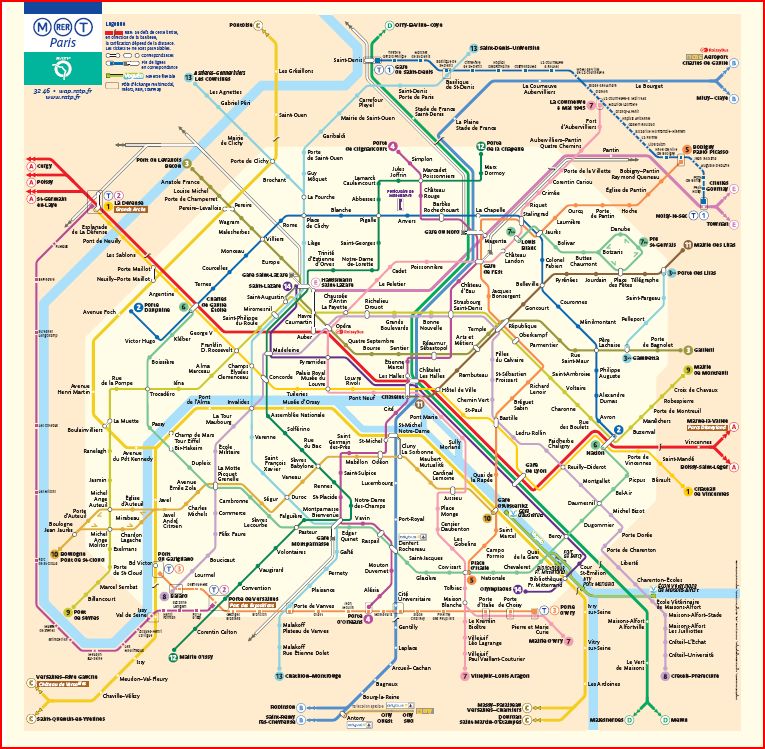 b. Technical information► CategoriesEach delegation will be able to participate with ONE team, either in Prestige category or in Elite category. The Prestige category:1 individual routine for each apparatus (1 with hoop, 1 with ball, 1 with clubs, 1 with ribbon) that is to say 4 individual routines in total1 “bonus routine” to choose between:An individual routine, free apparatusA group (5 gymnasts), free apparatusThe following table sums up the notation system used during the tournament for “Coupe Prestige”.  The Elite category:Two individual routines for each apparatus (2 with hoop 2 with ball, 2 with clubs, 2 with ribbon), that is to say 8 individual routines in totalAn « extra routine » to choose between :An individual routine, free apparatusA duet (2 gymnasts), free apparatusA group (5 gymnasts), free apparatusThe following table sums up the notation system used during the tournament for “Coupe Elite”.Please note that for both categories the apparatuses used will have to be in accordance with FIG norms.► Age of the participantsThere is no age restriction. However, here are the apparatuses that the gymnasts can present depending of their age: Future gymnasts (2003 and after): hoop;Hope gymnasts (2000-2002): hoop and/or ball;Juniors gymnasts (1997-1998-1999): hoop, ball, clubs, ribbon;Seniors gymnasts (1996 and before): hoop, ball, clubs, ribbon.► Notation systemThe competition will be held under FIG Code of Points. Each gymnast will be ranked as follows:Difficulty: this mark is the average of D1 and D2 Artistic: 10 points maximumExecution: 10 points maximum► ExhibitionEach association is invited to present one exhibition at the end of the competition. An award will be offered by the organization for the most beautiful one. If you want to show an exhibition, precise it when sending the nominative entry.► AwardsThe best teams and gymnasts will be awarded by several prices.○ « Prestige Category»* Best association – Prestige Trophy Paris RythmiqueThe Prestige Trophy Paris Rythmique will reward the team presented in Prestige category, which will totalize the higher score after all its routines (this score cannot exceed 125 points):1 individual with ball, mark out of 25 			==> 25 points1 individual with hoop, mark out of 25  			==> 25 points1 individual with clubs, mark out of 25			==> 25 points1 individual with ribbon, mark out of 25  			==> 25 points1 « bonus » routine, mark out of 25		         	==> 25 points* Medals per apparatus and agesThe best routines will be awarded as shown below:Best Prestige individual routine by age category:Individual Futures: ranking at hoopIndividuals Hopes: ranking at hoop and ballIndividuals Juniors: ranking at hoop, ball, clubs and ribbonIndividuals Seniors: ranking at hoop, ball, clubs and ribbonBest Prestige formations :The best group○ « Elite Category»* Best association – Elite Trophy Paris RythmiqueThe Elite Trophy Paris Rythmique will reward the team presented in Elite category, which will totalize the higher score after all its routines. This score cannot exceed 270 points (cf. following details):2 individuals with ball, mark out of 30			==> 60 points2 individuals with hoop, mark out of 30  		==> 60 points2 individuals with clubs, mark out of 30		==> 60 points2 individuals with ribbon, mark out of 30  		==> 60 points1 « bonus » routine, mark out of 30		         	==> 30 points* Medals per apparatus and agesThe best routines will be awarded as shown below:Best Elite individual routine by age category:Individual Futures: ranking at hoopIndividuals Hopes: ranking at hoop and ballIndividuals Juniors: ranking at hoop, ball, clubs and ribbonIndividuals Seniors: ranking at hoop, ball, clubs and ribbonBest Elite formations :The best groupThe best duet○ Miss Paris RythmiqueThis reward will be given by the audience. It will reward the audience’s favorite gymnast.○ Miss exhibitionThis special price will be given by the organizers for the best exhibition. ► FeesParticipation fees:20 € for individuals30 € for a duet40 € for a groupThe whole fees will have to be paid: Before the competition by transfer, check or cash money. At the arrival of the delegation by check or cash money.The delegation won’t be able to take part to the competition if payment isn’t received.c. InsuranceAll the clubs will need insurance. Our insurance will not cover the gymnasts’ accidents. In case of necessity, insurance may be offered to you. Contact us for more information.d. Contacts & permanencesDo not hesitate to contact us for further information:► Mailparisrythmiquetournoi@gmail.com► Phone+336 62 41 58 26► Websitehttp://parisrythmique.free.frA phone permanence will be settled on Saturday, December, 22nd from 10 AM. To contact it, please call +33 6 62 41 58 26.A permanence will also be held in the sports hall on Saturday, December, 22nd from 12.30 until18.30. During that permanence, you will be able to take your association’s folder and to let your gymnasts train.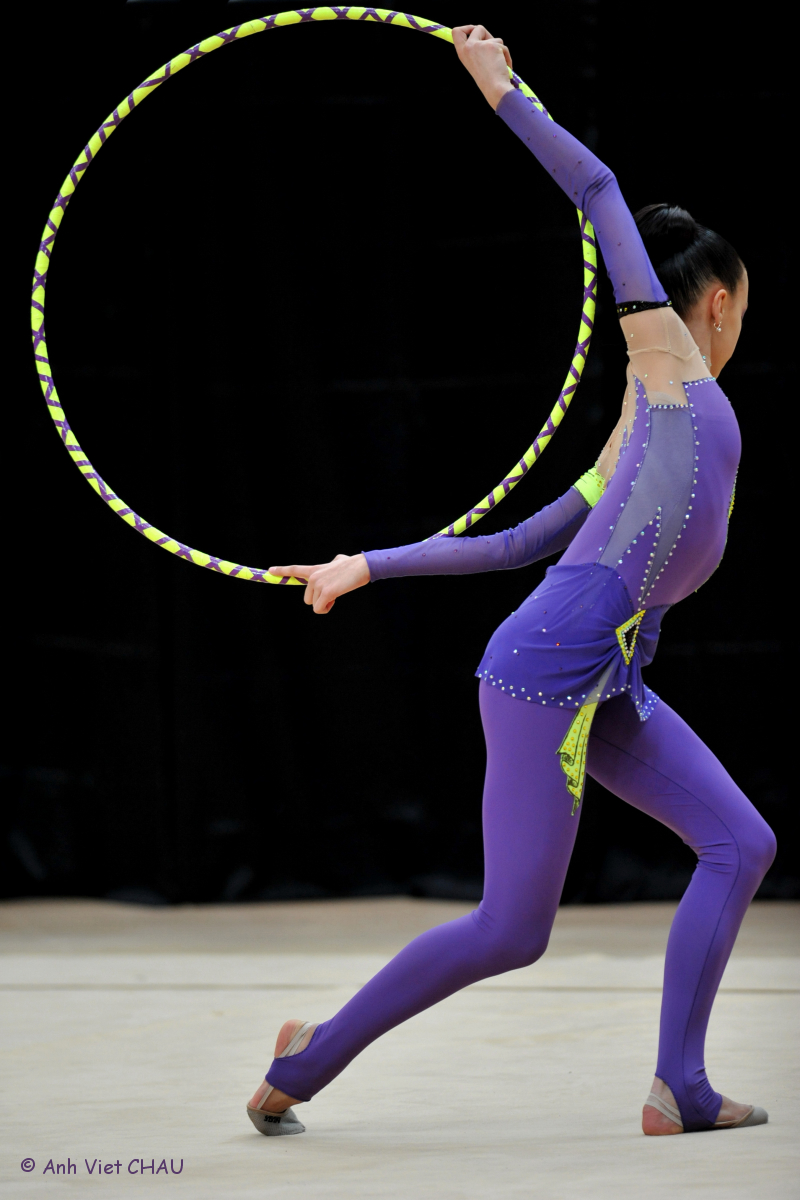 2. Useful information	Order of dvds of the competitionAt the end of the competition, a DVD will be available and will offer you the possibility to relive the best moments of the competition. Order it now!Presentation of the DVDThe DVD will contain all the routines of each team, as well as the exhibitions presented at the end of the competition. It costs 20€.					restOrationThere are many restaurants (and for all tastes) in Paris. During the competition, you will have the possibility to go to the snack located in the sports hall, in order to buy sweets, sandwiches, cakes and drinksWe are also organizing a system of lunchboxes for the delegations. It is a useful solution but also a balanced meal. It will be constituted by the following elements (if there are no changes): 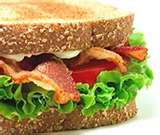 In order to be organized properly, we need to know the number of lunchboxes to constitute; you can order some right now for 6 euros each. If you are interested, please let us know.					ORDER OF THE OFFICIAL T SHIRT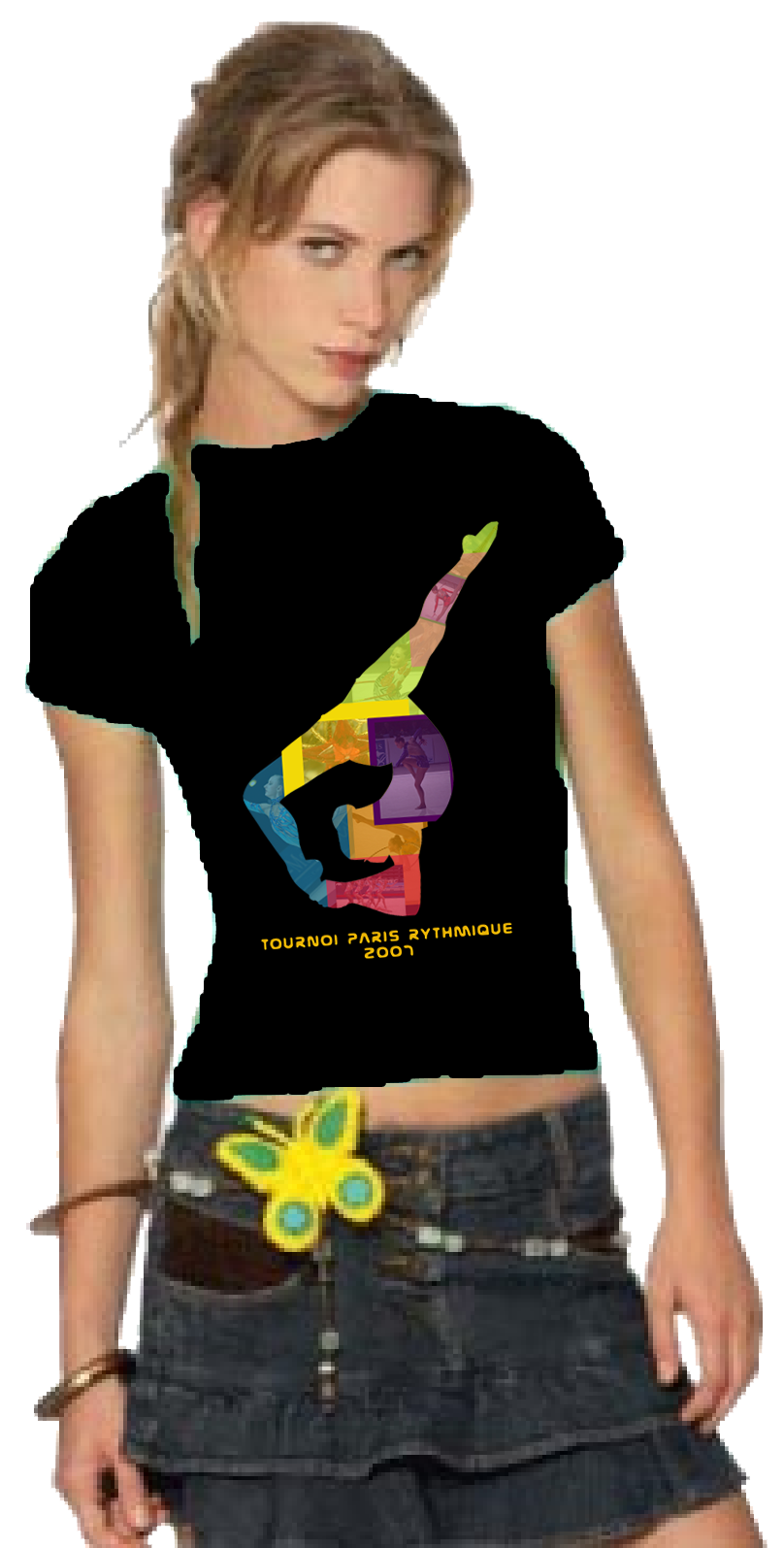 The official t-shirt of the tournament is a superb souvenir of this weekend to offer to your gymnasts. You can order them for 13€.Presentation of the T-shirtThe t-shirt, a short sleeve one (cf picture on the left) will be made with the logo of the Tournament.<< Example of t-shirt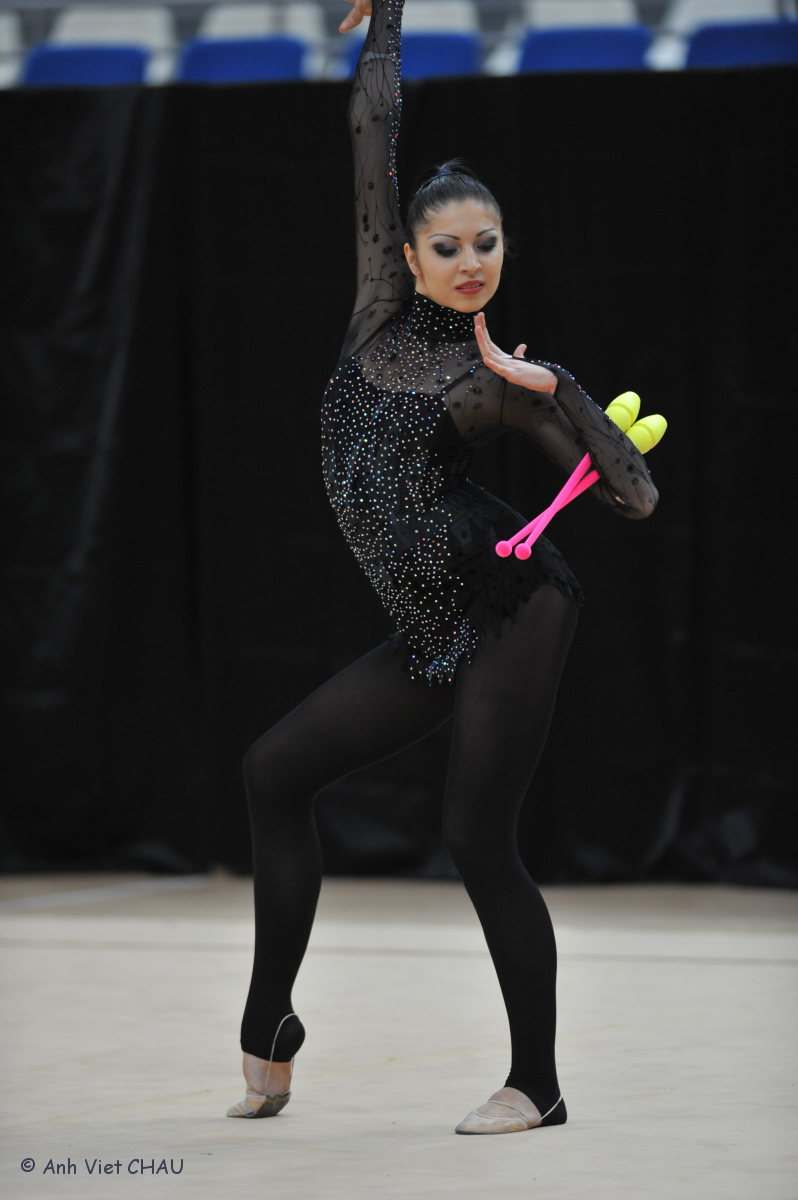 3. PARTICIPATION DOCUMENTSa. Participation fileIf you are eager to take part to the Paris Rythmique Tournament 2012, please fill the online form available on the following link:https://docs.google.com/spreadsheet/viewform?fromEmail=true&formkey=dGtHRmRRMV9SVXN4VnEzcEE1ZURRSUE6MQThe deadline for sending back the whole information (name of the association, gymnasts + birthdate, extras…) is November 30th, 2012.b. JudgmentEach association will have to provide at least 1 judge for the whole competition. If an association cannot provide a judge, the gymnasts will not be able to participate. Please note that a judges meeting will be held on Sunday, 23rd, December at 10am (depending of the number of participants).c. MusicThe musics should be provided by mp3 ONLY before December 10th. In order to do so, please use the following website:http://www.wetransfer.com  (Email used to send it to us: parisrythmiquetournoi@gmail.com)In order to send us your musics, please follow the instruction below)-	Name of your association-	Category (Prestige or Elite)-	Apparatus -	Name & surnameExample: the association Paris Rythmique presents a gymnast called Anne Dupont, which does hoop in Prestige category.  The mp3 file should be named:Paris Rythmique – Prestige – Hoop – Anne Dupontd. D1 & D2 filesEach club will have to provide the D1 and D2 files in accordance with the FIG norms before the competition. Please do not forget: To give 4 copies of the files directly to the organizers in the sports hall before Saturday, December 22nd at 6PM. If you cannot be there on Saturday, you can mail us your files before December 10th. If none of those conditions are respected, the gymnast will compete without files.The first name, surname, name of the club, and category (future, hope, junior, senior) should be clearly mentioned on the file. Do not forget to tick the apparatus and the kind of difficulty (D1 or D2) on the file. Each file should be given in a folder by apparatus. For example, a gymnast competing in clubs and ribbon will have to bring 1f older with the 4 files (2 D1 and 2 D2) for clubs and 1 folder for ribbon. Please do not resort to staples or paperclips. 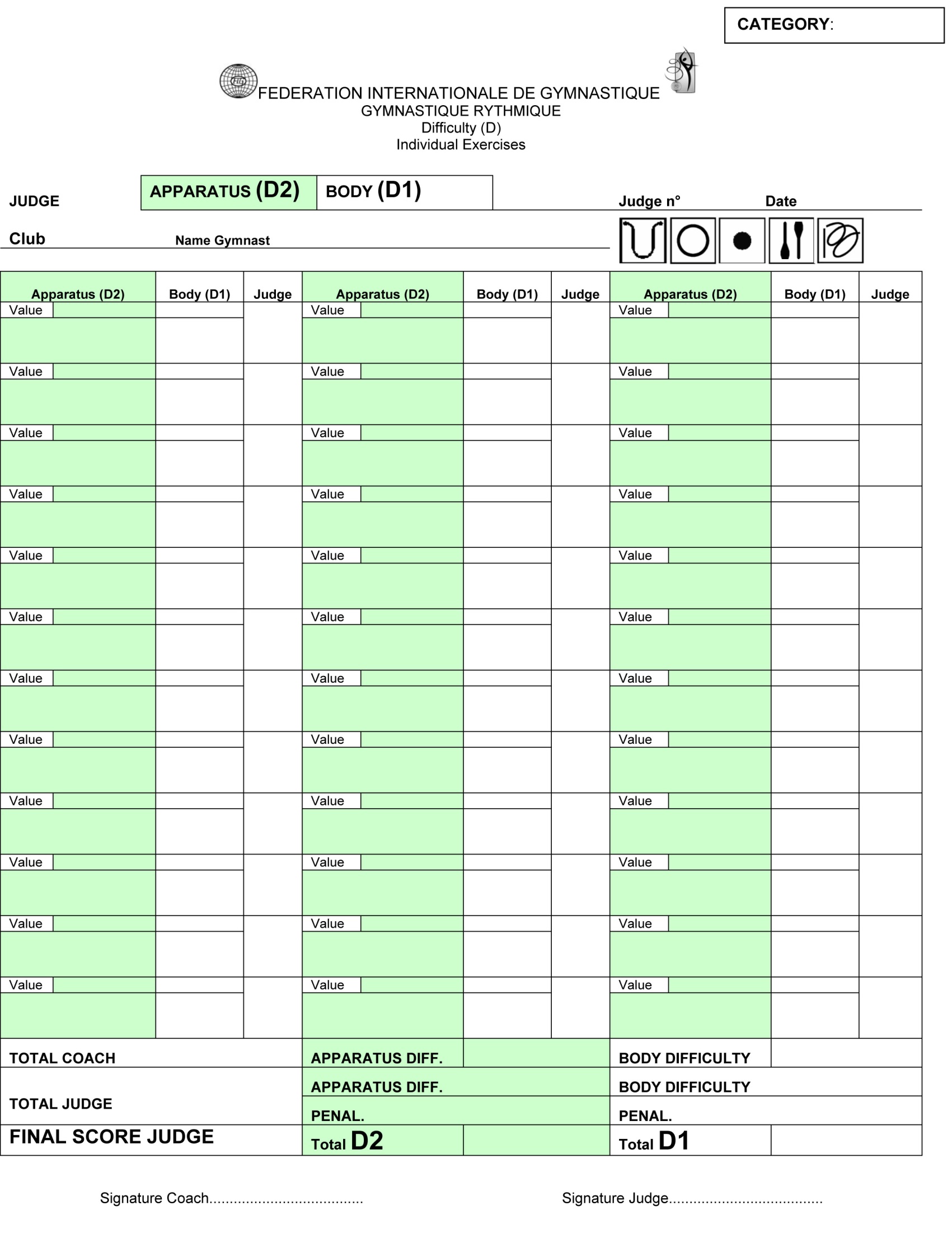 DurationNumber of difficultiesNumber of difficultiesD1D2ArtisticExecutionPrestige Group2’15 to 2 ‘3014 maximum* Difficulties A-F* At least 6 exchanges by throw/ 5 points/ 5 points/ 10 points/ 10 pointsPrestige Individual1’15 to 1’3012 maximum* Difficulties A-F* 8 difficulties of the compulsory corporal group minimum, in a routine of 10 to12 difficulties* 6 difficulties of the compulsory corporal group minimum, in a routine of 9 difficulties or less/ 5 points/ 5 points/ 10 points/ 10 pointsDurationNumber of difficultiesNumber of difficultiesD1D2ArtisticExecutionElite Group2’15 to 2 ‘3014 maximum* Difficulties A to J&+* At least 6 exchanges by throw/ 10 points/10 points/ 10 points/ 10 pointsElite Individual1’15 to 1’3012 maximum* Difficulties A to J&+* 8 difficulties of the compulsory corporal group minimum, in a routine of 10 to12 difficulties* 6 difficulties of the compulsory corporal group minimum, in a routine of 9 difficulties or less/ 10 points/10 points/ 10 points/ 10 pointsElite Duet1’30 à 1’4512 maximum* Difficulties A to J&+* At least 4 exchanges by throw/ 10 points/10 points/ 10 points/ 10 points